ФИО__________________________________________________________________Информация по брони:Заезд: _____________________________________________________________________________________Выезд: ____________________________________________________________________________________Категория номера: __________________________________________________________________________Цель поездки: ____________________ Цена размещения определяется согласно действующему прейскуранту на момент бронирования.С Правилами предоставления гостиничных услуг ООО «Вилла роща», сроками и условиями проживания, а также с правилами пожарной безопасности ознакомлен (а). С условиями договора на предоставление гостиничных услуг ООО «Вилла роща» согласен(а).        На уведомления об акциях и смс-рассылку согласен:           Да    /      Нет За курение в номере взимается компенсация за санитарную обработку в размере 1500 рублей.  «___» ____________ 2021 г.                                           _____________/________________________/                                                                                                  подпись                              расшифровка                                                                                            Директор   ______________   /Н.Г.Романова/___________________________________________________________________________________________________В соответствии с Федеральным Законом №152-ФЗ «Об обработке персональных данных» на обработку персональных данных согласен(а).«___» ____________ 2021 г.                                           _____________/________________________/                                                                                                    подпись                                     расшифровка 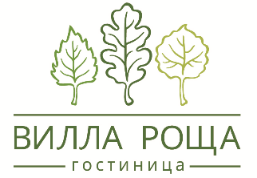 ОБЩЕСТВО С ОГРАНИЧЕННОЙ ОТВЕТСТВЕННОСТЬЮ«ВИЛЛА РОЩА»214031, г. Смоленск, проезд Генерала Коновницына, дом 1, т. 30-41-30 ИНН 6732069643, КПП 673201001                 ОГРН 1146733003163,р/сч 40702810559000009371 в Смоленском отделении № 8609 ПАО Сбербанк в г. СмоленскИнформационный лист Сведения о заказчике: __________________________________________________________________________________________Место рождения   ______________________________________________________________________________________________________________________________  Дата рождения _________________________Место регистрации___________________________________________________________________________________________________________________________________________________________________Документ____________     серия_______    номер________________ код подразделения________________Кем выдан_______________________________________________________________________________________________________________________________________дата выдачи__________________________